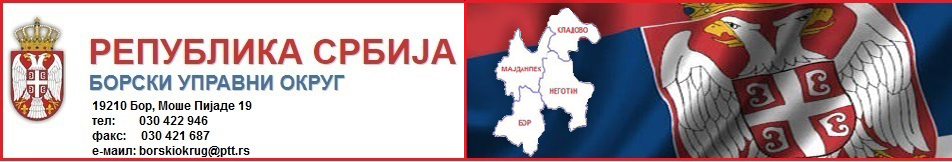 Р.бр.Назив инспекцијеИме и презиме инспектораКоје подручје покривајуБрој телефонаБрој телефонаБрој телефонаБрој телефонаe-mail адресаСедиште, улица и бројСедиште, улица и бројСедиште, улица и бројР.бр.Назив инспекцијеИме и презиме инспектораКоје подручје покривајуфикснификснимобилнимобилниe-mail адресаСедиште, улица и бројСедиште, улица и бројСедиште, улица и број1Ветеринарска инспекцијаДрагана АнтићБор030458-036064868-02-57vetinspekcijabor@gmail.comБорМоше Пијаде192Ветеринарска инспекцијаИвана ИванићМајданпек030458-035064868-02-58немаБорМоше Пијаде193Ветеринарска инспекцијаТијана АлексићНеготин019544-553064868-02-60немаНеготинТрг Ђорђа Станојевића5/14Ветеринарска инспекцијаСнежана АлемпијевићКладово019808-978064868-03-76немаКладовоСаве Коваћевића15Ветеринарска инспекцијаВинка Пешић СтојадиновићБор и Неготин030458-036064868-03-38немаБорМоше Пијаде196Пољопривредна инспекцијаЈелена СтевићБорски округ030427-511064881-85-27немаБорМоше Пијаде197Водна инспекцијаНенад ЖивковићБорски округ019544-553064823-56-41немаНеготинТрг Ђорђа Станојевића5/18Шумарска и ловна инспекцијаИван РкуловићБорски округ а по налогу и друге Округе019544-553064881-86-78немаНеготинТрг Ђорђа Станојевића5/19Фитосанитарна инспекцијаДраган ГатићБорски округ а по потреби и Зајечарски030458-415064881-84-72немаБорМоше Пијаде1911Фитосанитарна инспекцијаДрагана ПауновићБорски округ а по потреби и Зајечарски019542-592064881-84-73немаНеготинТрг Ђорђа Станојевића5/112Тржишна инспекцијаЈовица БрзуловићБорски округ030423-449064818-80-44jovica.brzulovic@mtt.gov.rsБорМоше Пијаде1913Тржишна инспекцијаСнежана ВељковићБорски округ030427-511064818-80-46snezana.veljkovic@mtt.gov.rsБорМоше Пијаде1914Тржишна инспекцијаГоран ЂурићБорски округ030427-511064818-84-29немаБорМоше Пијаде1915Тржишна инспекцијаАлександар МилојевићБорски округ030427-511064818-84-28aleksandar.milojevic@mtt.gov.rsБорМоше Пијаде1916Тржишна инспекцијаMaja СтојићБорски округ030427-511064805-59-52немаБорМоше Пијаде1917Тржишна инспекцијаГоран СпасићБорски округ019541-066064818-80-45goran.spasic@mtt.gov.rsНеготинТрг Ђорђа Станојевића5/118Тржишна инспекцијаАлександра ШиндићБорски округ019541-066немаНеготинТрг Ђорђа Станојевића5/119Тржишна инспекцијаЈасмина ГоговићБорски округ019541-066064818-84-24jasmina.stojanovic@mtt.gov.rsНеготинТрг Ђорђа Станојевића5/120Тржишна инспекцијаМића БађићБорски округ019801-478064818-84-25mica.badjic@mtt.gov.rsКладовоСаве Коваћевића121Туристичка инспекцијаСлавиша СтанојевићТериторија одељења Борског, Зајечарског и Нишавског округа030427-511064893-31-73slavisa.stanojevic@mtt.gov.rsБорМоше Пијаде1921Туристичка инспекцијаТериторија одељења Борског, Зајечарског и Нишавског округа030427-511064893-31-73slavisa.stanojevic@mtt.gov.rsБорМоше Пијаде1922Туристичка инспекцијаОливера ПетришоровићТериторија одељења Борског, Зајечарског и Нишавског округа019544-840064893-31-28olivera.petrisorovic@mtt.gov.rsНеготинТрг Ђорђа Станојевића5/123Туристичка инспекцијаБлагоје РадоњићТериторија одељења Борског, Зајечарског и Нишавског округа019801-478064893-31-35blagoje.radonjic@mtt.gov.rsКладовоСаве Коваћевића124Инспекција заштите животне срединеЕмила ТошићБорски и Зајечарски округ030424-38206288-66-972emila.tosic@ekologija.gov.rsБорМоше Пијаде1925Инспекција за рибарствоВинко БајкановићРепублика Србија019803-809064816-63-04vinko.bajkanovic@ekologija.gov.rsКладовоСаве Коваћевића126Инспекција рада Дејан ЈовановићБорски округ030458-065064862-21-39bor.ir@minrzs.gov.rsБорМоше Пијаде1927Инспекција рада Снежана ЋирићБорски округ030458-06506486-22-521bor.ir@minrzs.gov.rsБорМоше Пијаде19Инспекција рада Далиборка ПепељакБорски округ030458-06506486-22-527bor.ir@minrzs.gov.rsБорМоше Пијаде1928Инспекција рада Јасминка ВезурићБорски округ019544-041064862-21-42bor.ir@minrzs.gov.rs negotin.ir@minrzs.gov.rsНеготинТрг Ђорђа Станојевића5/129Инспекција рада Милан УруковићБорски округ019544-041064862-22-25bor.ir@minrzs.gov.rs negotin.ir@minrzs.gov.rsНеготинТрг Ђорђа Станојевића5/130Санитарна инспекцијаЉубинка СандуловићБорски и Браничевски округ019548-500064881-11-52немаНеготинТрг Ђорђа Станојевића5/131Санитарна инспекцијаЖељко НиколићБорски и Браничевски округ019808-978064881-12-21немаКладовоСаве Коваћевића132Управна инспекцијаМиладинка ЛилићОдсек управне инспекције Смедерево за Борски и Зајечарски округ026672-644 лок. 105 064813-50-63 miladinka.lilic@mduls.gov.rsНеготинТрг Ђорђа Станојевића5/1